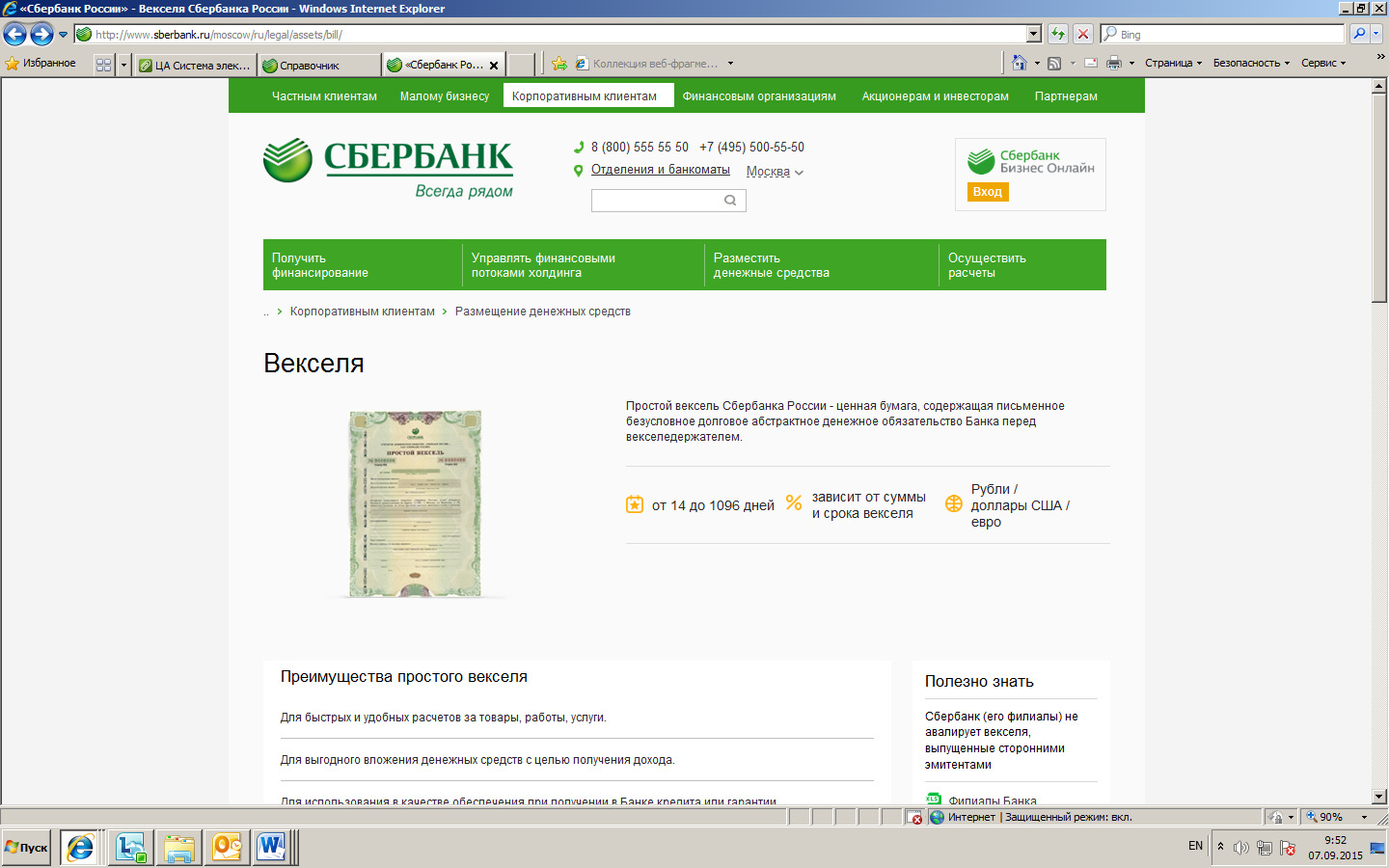 ДОПОЛНИТЕЛЬНОЕ СОГЛАШЕНИЕ № ДХ - _____/ _____ -______/ ______К ДОГОВОРУ ХРАНЕНИЯ ЦЕННЫХ БУМАГ ПАО СБЕРБАНК  от «____» _____________ 20_г.г. ___________                                                                                                «___» __________ 20_ г.Публичное акционерное общество «Сбербанк России», именуемое в дальнейшем «Банк»,  в лице ___________________________________________________________________________ ,                                                          (должность и ФИО полностью)                                                                                                                                           действующего на основании Устава, Положения об __________________________, Доверенности_______________________ и _____________________________________________,                                                                                                   (полное  наименование  Владельца ценных бумаг)именуемое (ый) в дальнейшем «Владелец», в лице _______________________________________________________________________________                                                                         (должность и ФИО полностью)действующего на основании _______________________________, заключили настоящее  соглашение о нижеследующем:1. Банк выдает, а Владелец получает «____»__________20_г. находящиеся по Договору хранения ценных бумаг ПАО Сбербанк №___ от «___»________20_г. (далее – договор хранения) на хранении в _____________________________________________________________                                                                                     (наименование филиала банка)ценные бумаги в количестве _______(_________________) штук на общую сумму                                                                                (цифрами  и  прописью)                                                                                 _______________(___________________________)  _____________ по номинальной стоимости/ (цифрами и  прописью, наименование валюты)сумме депозита согласно перечню:2. Получение ценных бумаг с хранения осуществляется по Акту приема-передачи представителем Владельца на основании доверенности или лицом, которое действует в соответствии с законом или учредительными документами от имени юридического лица без доверенности.3. С момента выдачи с хранения ценных бумаг, указанных в п.1 настоящего соглашения, обязательства Банка, принятые по указанным ценным бумагам в соответствии с договором хранения, считаются исполненными.4. В случае досрочного востребования Владельцем всех ценных бумаг, находящихся на момент заключения настоящего соглашения на хранении по договору хранения, указанный договор хранения считается исполненным.5. Владелец обязуется обеспечить предоставление физическими лицами, уполномоченными Владельцем на получение в Банке ценных бумаг, своих персональных данных Банку и согласия на проверку и обработку (включая автоматизированную обработку) этих данных Банком в соответствии с требованиями действующего законодательства Российской Федерации, в том числе Федерального закона от 27 июля 2006 года № 152 - ФЗ «О персональных данных».6. Местонахождение, адреса и  реквизиты сторон:БАНКМесто нахождения: г. МоскваАдрес: 117997, г. Москва, ул. Вавилова, 19Наименование филиала Банка и его почтовый адрес: _______________________________________________________________________________________________Счет №/ SWIFT __________________________ в ______________________________________________________________________________________________________________________ИНН: 7707083893Телефон: ___________________________Факс: ___________________________________________           _______________	   _________________          (должность)                                  (подпись)		         (Ф.И.О.)                                                                  М.П.ВЛАДЕЛЕЦВариант № 1 - для юридических  лиц:Место нахождения: ______________________________________________________________Адрес:_________________________________________________________________________Наименование и почтовый адрес: __________________________________________________  Банковский счет №__________________________ в __________________________________________________________________________________________________________________БИК/ SWIFT __________________ корр.счет № ________________________________________                           (сведения о кредитной организации,  в которой открыт счет векселеприобретателя)ИНН: ___________________Телефон: ___________________________Факс: ______________________________ ___________________           _______________	   _________________          (должность)                                    (подпись)	                    (Ф.И.О.)                                                                                     М.П.          Вариант 2 – для индивидуального предпринимателя:Ф.И.О. полностью):______________________________________________________________Паспорт _____________________ выдан ____________________________________________                              (номер документа)                                                                  (когда,  кем)Адрес (место жительства/ пребывания) __________________________________________________________                                                                                 (регистрация в паспорте) Гражданство_______________________                                      (страна)Почтовый адрес (Место фактического проживания/ пребывания)__________________________________________________      (заполняется по желанию векселеприобретателя,  если отличается_______________________________________________________________________________от  места  регистрации в паспорте)Счет № _______________________ в _______________________________________________                                                                 (кредитная организация,  в которой открыт счет векселеприобретателя)БИК/ SWIFT _________ корр. счет №_________ _____________(сведения о кредитной организации,  в которой открыт счет векселеприобретателя)Сведения о регистрации в качестве предпринимателя_____________________________ _______________________________________________________________________________(регистрационный номер, дата регистрации, наименование органа регистрации __________________________________________________________________________________________________     либо серия и номер свидетельства, дата регистрации, наименование органа регистрации)ИНН: __________________________Телефон: ________________________Факс: ____________________________________________              _________________    (подпись)                                                (Ф.И.О.)№ п/пНаименованиеценных бумагСерия и номер каждой ценной бумагиНоминал и вид валюты каждого векселя/ сумма депозита каждого депозитного сертификатаСрок платежа каждого векселя/ дата востребования суммы по каждому депозитному сертификатуНаличие и вид индоссамента/ цессии по каждой ценной бумагеПримечаниеИТОГОИТОГО----______________________________________________________________________________________